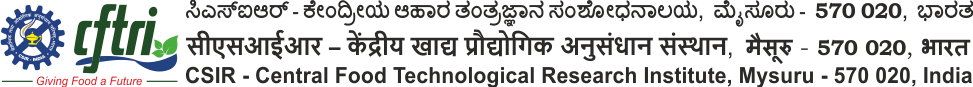 Date: 25.03.2024ADVERTISEMENT NO. PAT. 198/2024CSIR – Central Food Technological Research Institute, Mysuru, a constituent National Laboratory of Council of Scientific & Industrial Research (CSIR), invites applications from eligible candidates for recruitment of ONE position of JUNIOR RESEARCH FELLOW initially for a period till 30.06.2024, which may be extended based on the project requirement and performance of the candidate or till the completion of project, whichever is earlier on a temporary contractual basis in the project entitled “A greener processed ayurvedic formulation (Phyllanthus niruri, Tinospora cordifolia and Boerhaavia diffusa) for liver cancer management” (GAP631) (Duration of the Project: 2 Years) tenable at the Department of Biochemistry, CSIR-CFTRI, Mysuru, Karnataka.The minimum essential qualification, experience, etc. for the above temporary position are as under:Desirable qualification/Experience: Experience in extraction and characterization of phytochemicals/ in silico analysis/ cell culture experiments/ animal  experiments.Terms and Conditions:Only those candidates who have already acquired the essential qualification & their results have been declared are eligible to apply. Result awaited /Final semester appeared or appearing are not eligible to apply for any post.The period of experience in a discipline / area of work, wherever prescribed, shall be counted after the date of acquiring the minimum prescribed educational qualifications prescribed for that post.The engagement of JUNIOR RESEARCH FELLOW is exclusively for the above- mentioned research work.The applicants will be subjected to shortlisting by the designated committee according to the current requirement and the candidates shortlisted for interview will be displayed on CSIR- CFTRI website. No TA/DA will be given to the candidates for attending the interview.In the event of large number of applications, the duly constituted committee will adopt its own criteria for short-listing the candidates to restrict the number of candidates to be called for interview to a reasonable number by any one or more of the following methods:On the basis of percentage of marks obtained in the Essential Qualification.On the basis of higher educational qualifications than the minimum prescribed in the advertisement.On the basis of desirable Qualification/ experience.Any other methodology as deemed fit by the CommitteeBased upon the performance of candidates in the interview, result of selected candidates against the number of post available in the project, will be declared and posted on CFTRI website. A panel of waitlisted candidates in the order of merit will also be formed, which will be valid for one year. The panel may be operated on the recommendation of Project Investigator for meeting out any future requirement in the project arises due to resignation of incumbent/ non-joining of selected candidates/ further unforeseen/urgent requirement of project manpower for the same position in same project.Relaxation in age in respect of candidate belonging to SC/ST/PwBD/OBC will be applicable as per CSIR/GOI instructions. All other things being equal SC/ST/OBC candidates may be given preference over general candidates so as to ensure their representation. Candidates should not exceed 35 years of age as on the last date of receiving the applications (29.03.2024).The engagement of above Project Staff will be contractual and purely on temporary basis for a period till 30.06.2024, which may be extended based on the project requirement and performance of the candidate or till the completion of project, whichever is earlier and in any case co-terminus with the tenure of the sponsored/consultancy project. However, as per CSIR letter No. 5-1(342)/2015-PD dated 12.01.2023, engagement of Project Staff shall be co-terminus with the term of the Project subject to the condition that the total period of the engagement of a Project Staff in different projects either in the same Lab/Instt. or different Lab/Instt. of CSIR taken together shall not exceed 5 years in any case. If already the candidate is working in CSIR/CSIR-CFTRI a “NOC” from the current PI is mandatory for applying for the aforementioned project. In a case, if selected, Engagement under this project would be made only after submission of ‘No Dues Certificate’ and resignation from the previous project.The engagement shall be initially for a short duration based on availability of funds which may be extended or curtailed based on the conduct and the performance of the incumbent as well as requirement of the institute which may be extended further based on the recommendations of the Review Committee. However, the engagement will not be beyond the tenure of the project and shall expire automatically on the expiry of project tenure, in which candidate has been selected. The engagement under projectsdoes not confer any right/claim whatsoever, either explicitly or implicitly on the appointee for regular appointment in CSIR-CFTRI/CSIR, against any post or otherwise under any legal conditions or precedent.The maximum duration, for which Project staff could be engaged in different projects taken together, will be 5 years. Candidates who have already served CSIR-CFTRI or any other lab/ institute of CSIR as Project Staff at any level in CSIR projects (including NMITLI projects, OLP/MLP, Contract R&D and non-CSIR funded projects) for a total period of 5 years or more are not eligible for these engagements.The posts advertised are provisional and subject to ascertaining the availability of funds under the respective project before the declaration of results and issue of engagement letter.The performance of the Project Staff would be reviewed periodically so that any one not found up to the mark, could be terminated. The engagement may be terminated at any time by the office without assigning any reasons.CSIR-CFTRI reserves the right to cancel or withdraw the offer of engagement in case of any discrepancy found, in the candidature of any empanelled candidate at any stage.Candidates who are applying for the above post shall ensure that they fulfil the essential qualifications/experience. If they apply without fulfilling the essential qualifications, then it will be considered that they are giving wrong/misleading information. The ONUS OF THIS ACTION WILL BE ON THE CANDIDATE and not on the Institute. In case they are found not fulfilling the essential criteria or that they have provided misleading information, then their candidature for the post may be rejected at any stage of selection or after selection.Other terms and conditions will be governed as per guideline issued by the funding agency /CSIR for the engagement of above project staff as amended from time to time.The Director, CSIR-CFTRI has a right to amend, delete and add Terms & Conditions to this notification and also reserves the right to cancel the advertisement without assigning any reason thereof or reserves the right not to fill up the posts, if required. The number of vacancies indicated above may vary i.e. it may increase or decrease at the time of actual selection.CANVASSING IN ANY FORM AND/OR BRINGING ANY INFLUENCE POLITICAL OR OTHERWISE WILL BE TREATED AS A DISQUALIFICATION FOR THE POST.How to Apply:Eligible candidates may submit online application only at https://patcell.cftri.res.in along with necessary attachments of the certificates in support of date of birth, caste, qualification/experience etc. on or before 29.03.2024 under the appropriate subject panels. No other mode of application will be accepted Please make sure to choose appropriate subject panel based on your specialization in the Essential qualification required for position(s) being applied. The onus of selecting subject panel will be on the candidate only.Applications of those candidates, which are already active in the above panels listed against each position with the above eligibility requirements will be considered by default. Applications received after the due date 29.03.2024 will not be considered.Candidates are advised to check the official CFTRI website https://cftri.res.in/ regularly for addendum/corrigendum and updated information regarding this. Therefore, candidates are advised to keep visiting regularly the website of CSIR-CFTRI.The short-listed candidates will be informed about the date of interview through e-mail to the email address mentioned by the candidate in the online application form. No interim Enquiry or Correspondence will be entertained.Principal Investigator Project No: GAP631Name of Position & LevelNo of Position(s)Stipend & HRAJUNIOR RESEARCH FELLOW1Rs. 31,000/- per month + 18% HRAName ofPosition & LevelNo of Position(s)Essential QualificationJob RequirementsSubject Panel(s) tobe chosen in the portalJUNIOR RESEARCH FELLOW1M.Sc or M.Tech in Life sciences with NET/GATE qualification(Preferably in Biochemistry/Molecular Biology/Biotechnology/Food Science & Technology)To carry out experiments pertaining to greener extraction of phytochemicals, characterization, in vitro and in vivo studies.BiochemistryorLife SciencesorBiotechnologyorFood Science & Technology